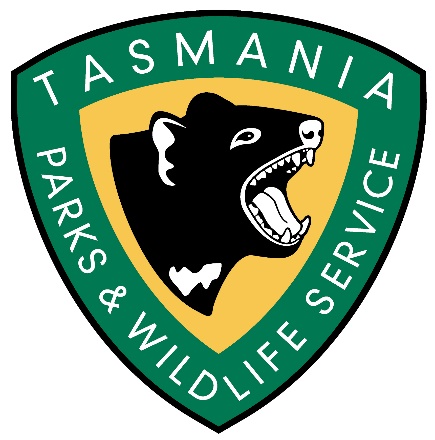 Department of Environment Parks, Heritage and the ArtsCockle Creek Volunteer Caretaker Program2018 19APPLICATION FORM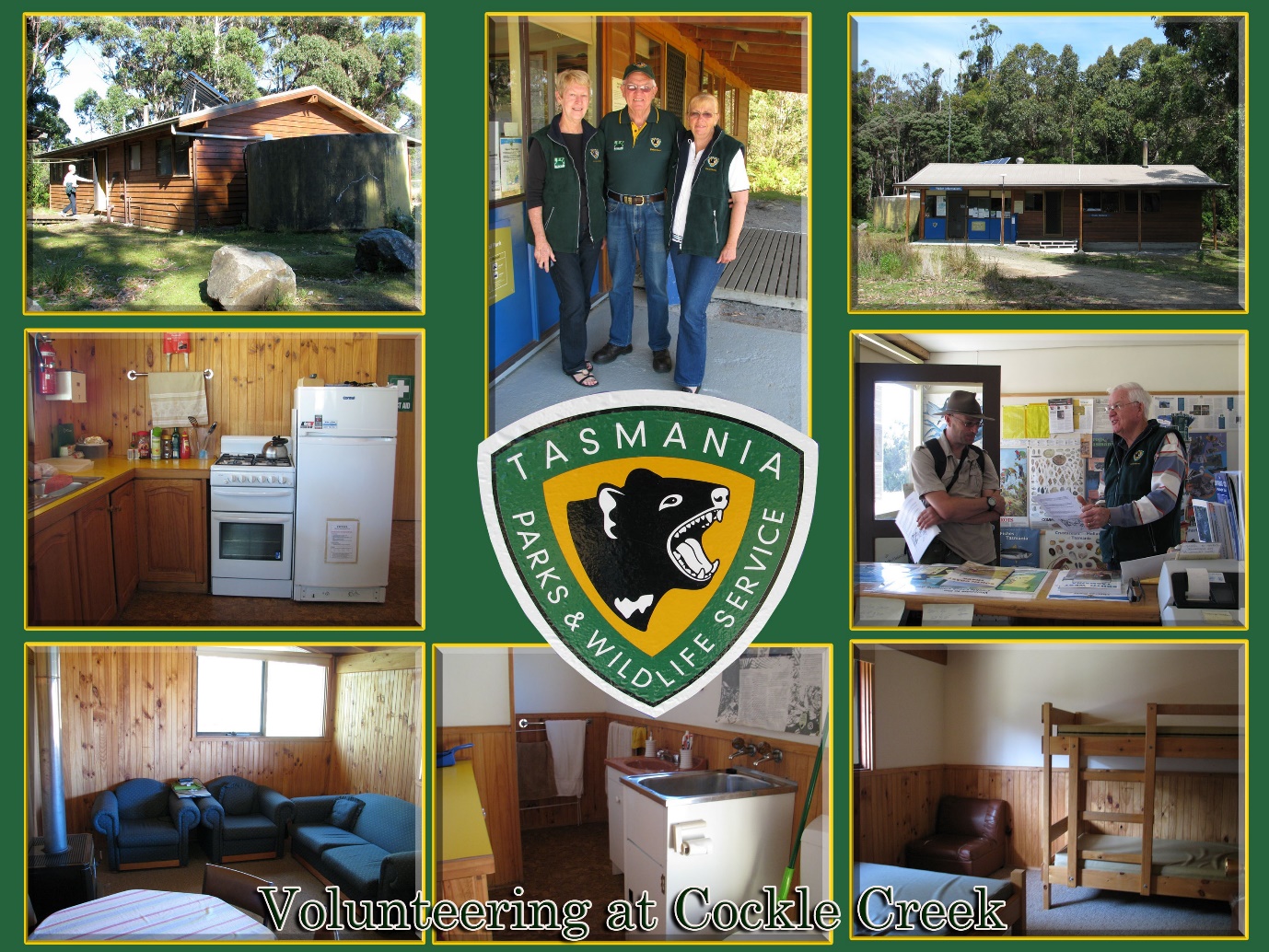 Photos by: Volunteer Caretaker Lorraine WalkerCockle Creek Volunteer Caretaker Application Form(Complete one form for each volunteer Contact DetailsName (volunteer 1):__________________________________________________________Address_______________________________________________________________________________________________________________________________________________Phone: 	Home_______________________		 		Work _______________________		Mobile ______________________Email:  _________________________________________________________Age last birthday: _________________WILDCARE 2018 membership number: _______________________________Name (volunteer 2): _________________________________________________________Address:_______________________________________________________________________________________________________________________________________________Phone:  	Home_______________________		 		Work _______________________		Mobile ______________________Email:  ___________________________________________________________Age last birthday: ____________________________WILDCARE 20016 membership number: ________________________________Include any other contact details so that we can reach you in  2018 - 19  holiday period.___________________________________________________________________________As above:Other:___________________________________________________________________________Preferred Placement Dates (pls order by number 1 -5 )Indicate any months that you are not available NB: Placements will run from Mid-month to Mid-Month DecemberJanuaryFebruaryMarchAprilNotes: Mention anything relevant to placements hereAddressing the Selection CriteriaProvide a brief summary of your experience living and/or working in remote locations.Provide evidence of your ability to communicate with the broad range of visitors       Expected at Cockle Creek.Provide evidence of your knowledge of the general principles of reserved land management, in particular the , Southwest Conservation Area and Recherche Bay Nature Recreation Area.Describe any practical / educational skills appropriate to general outdoor tasks at CockleCreek Ability to work in a team and take direction from the RangerSigned 1. __________________________________          Date _________________Signed  2 __________________________________          Date _________________Forward all completed applications to:Pip GowenRegional Volunteer Facilitator SouthParks and Wildlife ServiceE:	pip.gowen@parks.tas.gov.auBy Monday 22 October 2018 (9am)Applicants will be notified if they have been successful by Friday 26 October 2018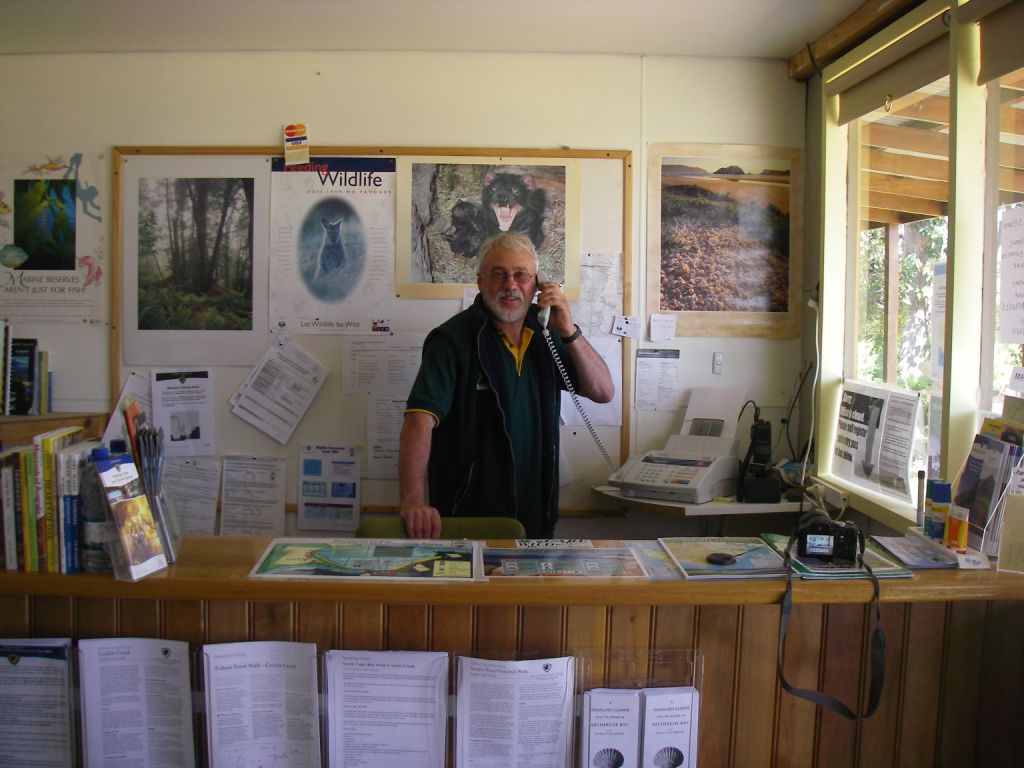 Photo Pip Gowen of Bruce Frankcombe Volunteer Caretaker at Cockle Creek Visitor Office